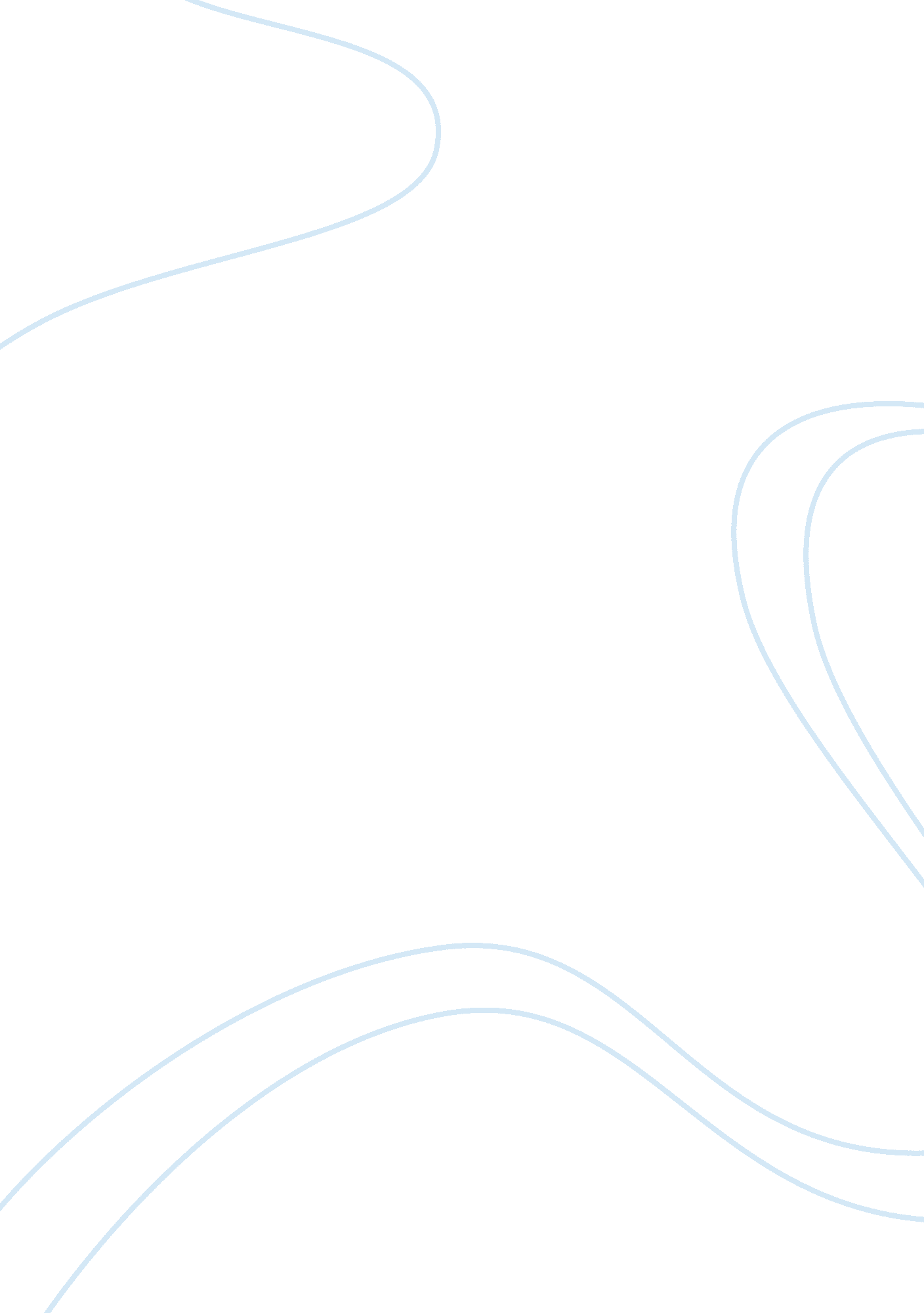 Healthy eating essay sample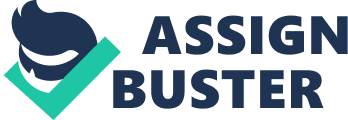 Read walkthrough of how to get more coins in motor world car factory on ipad ipod 1. Sell the Berliner Donk to earn gigantic profits of thousands of coins in a short amount of time. 2. Keep building the cheaper cars, load up the dealership with them then sell it to earn 14, 000 to 15, 000 coins. 3. Keep building Berliner Donks and start putting more than one at a time in your dealership while adding it with all of the options to be sold faster. Do this with any other more-expensive cars that you unlock. 4. Build new buildings in the spots to the right of the dealership, which you can use to coin-farm by collecting from them. 5. Always set the price on all of your cars such as Berliner Donks in the dealership before you leave to make the maximum profit on every car that you sell so that you increase the profit margin to the maximum possible level. 6. Press shift RIGHT to get the car hit redline and get the fastest in your race. Pay attention in first gear right after the race begins, because your car will redline so quickly in first gear. Getting free doughnuts in motor world car factory game on iphone 4s 1. When you gain an experience level, start spending all of your donuts on leveling up your workers, and then tap the car to continue building it or to sell it, whatever the situation is then collect all the donuts when you gain that level. 2. Try to close the app and restart it with GameCenter to get a free donut refill, as well as a whole bunch of easy level ups to refill donuts. 3. Try to set the game down for 5-10 minutes then get back to the game to have a donut or two that you can spend. 4. PLaying a mystery card has a chance of earning you more donuts, as does catching a random wanted person when the game prompts you. Increase quality score for cars and brand in motor world car factory 1. Feed your employees donuts to upgrade their skills. 
2. Go to the research area and research Taylorism under the “ Factory” tab to put three employees onto a car at the same time. 3. Save up 10, 000 extra coins to hire a elite professional engineer and feed him as many donuts as you can as when you improve his stats, he actually improves a LOT. Then, build a car, and make sure he is working on the car at all times to maximize your quality store. 4. Save up 45, 000 coins to buy the next elite engineers to increase your quality scores to near-maximal levels. 5. Use free item on the engineer to increase his quality score to raise to 3 times its normal level so he will be in an absolutely ridiculous level in the 200-300 range depending on his level. 6. Make sure your engineer has a part in the entire of finishing and checking building process to have your car a VERY high score. How to increase reputation and get more fans in motor world car factory on iphone 1. Increase your quality score first including building more different types of cars, building more expensive cars, and having the best employees to have the best quality cars. The more your quality score increases, you will get more and more fans every time you have your annual review that shows how your quality, luxury, innovation and whatnot increase. 2. Complete quests including building cars for a client, or beating someone in a race. 3. Get involved in car racing against someone outside of a quest to get more fans. 4. Simply tap out of the app using the menu button, shut the app down, open the app back up, and the situation including auto shows, recalls will disappear as it will increase or decrease depending on which choice you pick. 5. Have an Elite Engineer as one of your employees. 6. Purchase a booster item and use it on him to send his or her quality rating up massively. 7. Build a car and with that item boost have the engineer doing work every step of the way in which he will give you the car in a huge quality score so you will earn a TON of fans from it. 